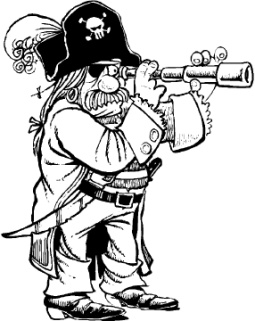 Pirate WeekendAt Emmett KOAAugust 6th-9thThursday: 9:00am-8:30pm $ Jumping Pillow3:15-3:45 Arts & Crafts at the Pavilion4:00-5:00 Bingo at the Pavilion 4:00-9:00 $Flipper Snack Bar$5:15-5:45 Scavenger Hunt meet at the Pavilion  7:00-8:00 Karaoke at the PavilionFriday: 9:00am-8:30pm $Jumping Pillow 8:45pm Movie under the stars/ $1 popcornSaturday: 9:00am-9:00pm $Jumping Pillow  12:00-12:30 Cannon Ball Toss (wear your bathing suit)2:00-2:45 Gold Rush!!  Kids don’t miss this! (Near the Playground)3:30-4:30 $Bingo at the Pavilion7:00 Wagon Ride Meet Promptly at the Store8:00-9:00 Magic Show at the PavilionSunday: 9:00-10:30 $ Breakfast at the Pavilion Adults $6/ Children 10-6 $4 Children 5-under $29:00am-8:30pm $Jumping Pillow7:00 Wagon Ride meet at the Store8:00-8:30 $Ashby’s Ice Cream Social at the Snack Bar(AT THE PAVILION)Featuring Hunt’s Pizza & Wings & Ashby’s Ice CreamThursday 4pm-9pmFriday 4pm-9pmSaturday 12pm-9pmSunday 8pm-9pm (Ice Cream)